Февральские новостиВ детском саду прошло ряд мероприятий посвящённых защитникам ОТЕЧЕСТВА.В спортивных соревнованиях между командами подготовительных групп  победила команда «БОГАТЫРИ» 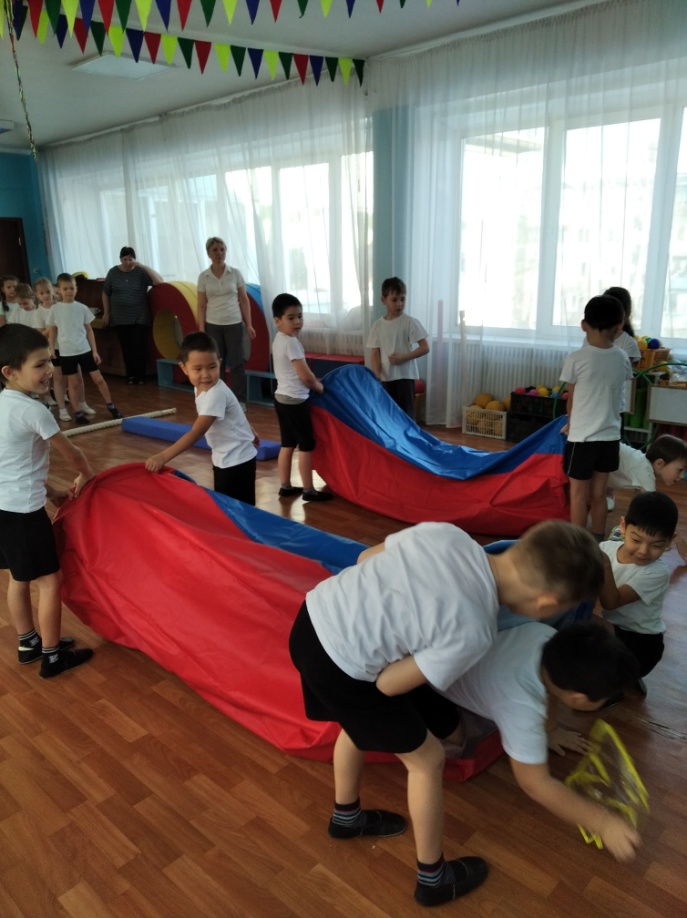 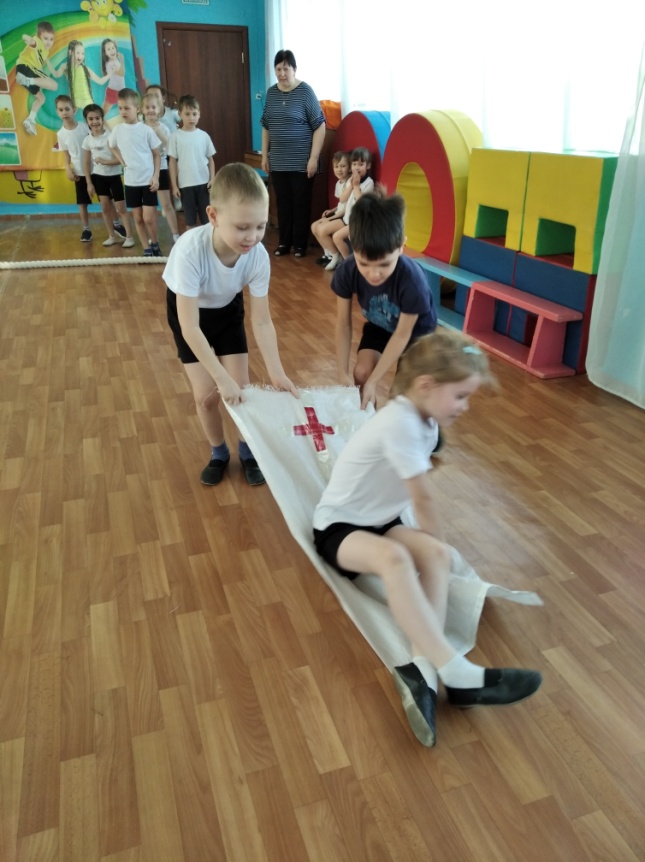 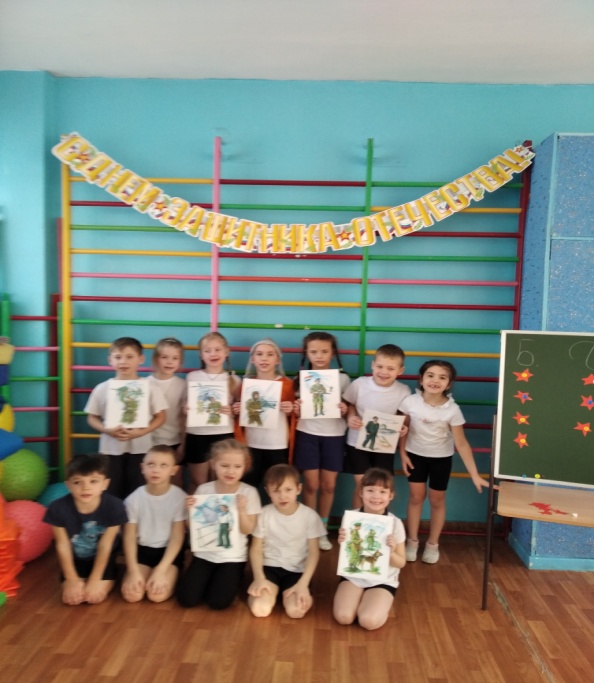 МУЗЫКАЛЬНО-СПОРТИВНЫЙ ПРАЗДНИК ПОНРАВИЛСЯ НЕ ТОЛЬКО УЧАСТНИКАМ МЕРОПРИЯТИЯ, НО И ПРИГЛАШЁННЫМ ГОСТЯМ - ПАПАМ И ДЕДУШКАМ. СПАСИБО РОДИТЕЛЯМ ЗА КОСТЮМЫ!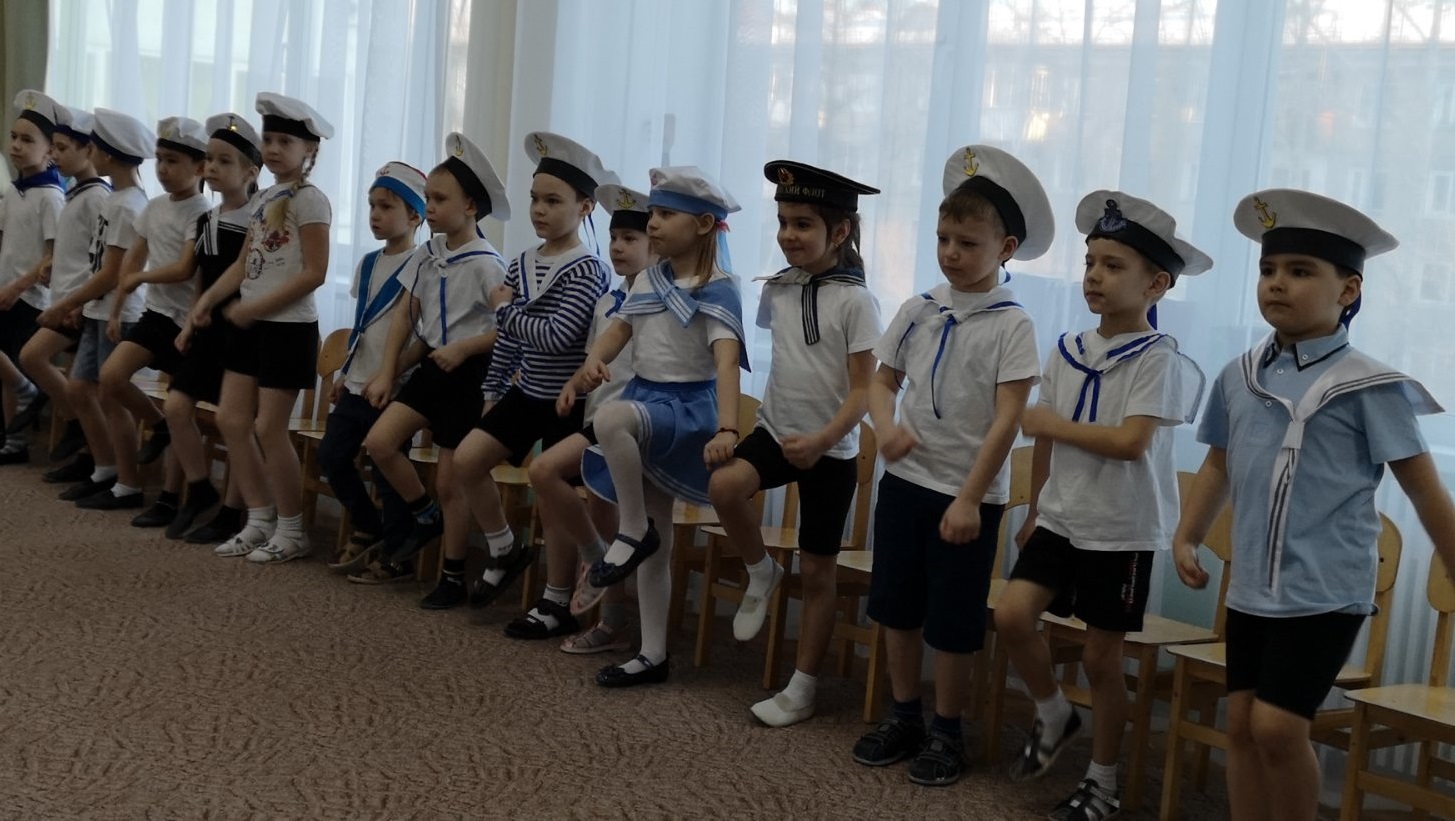 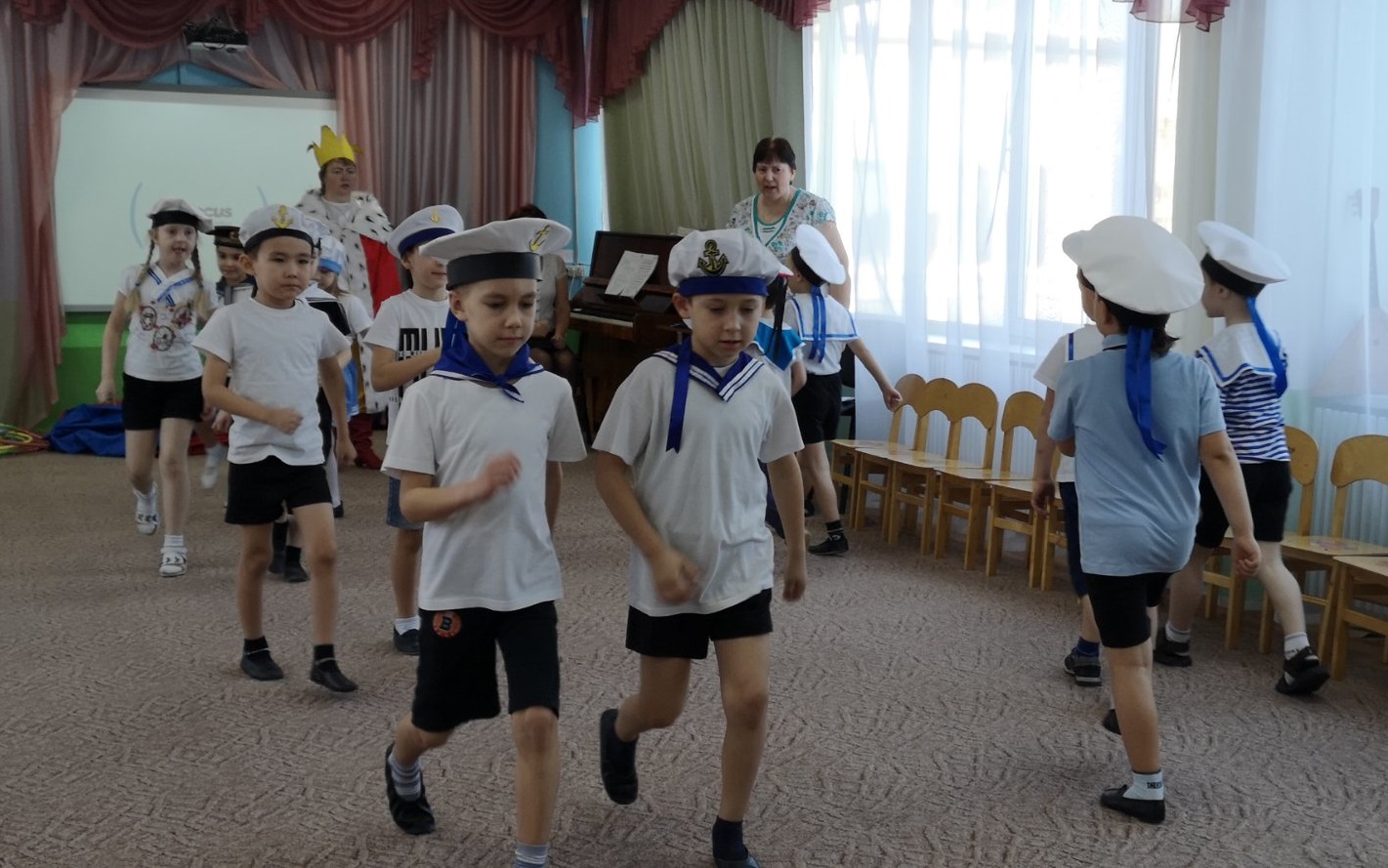 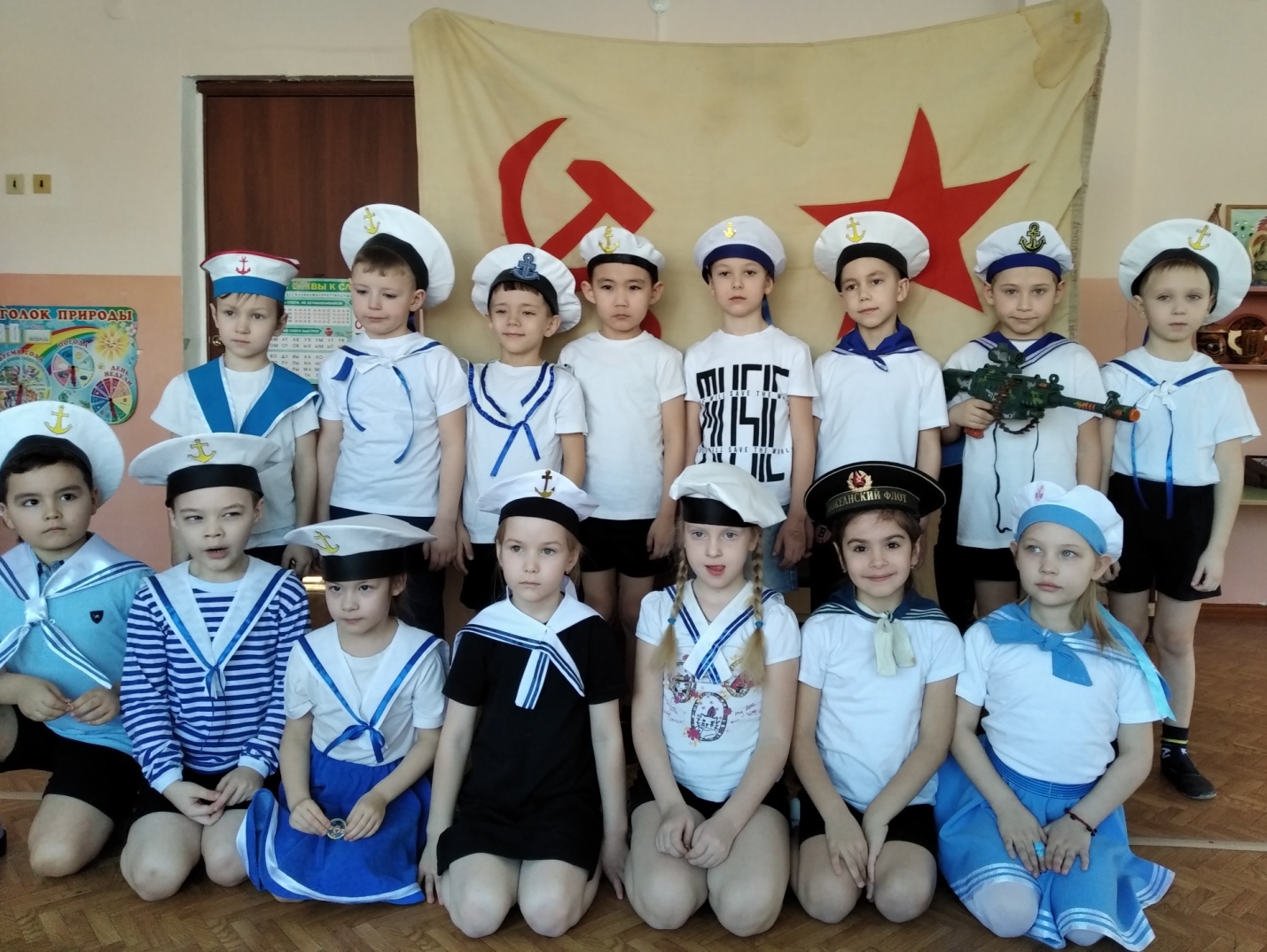 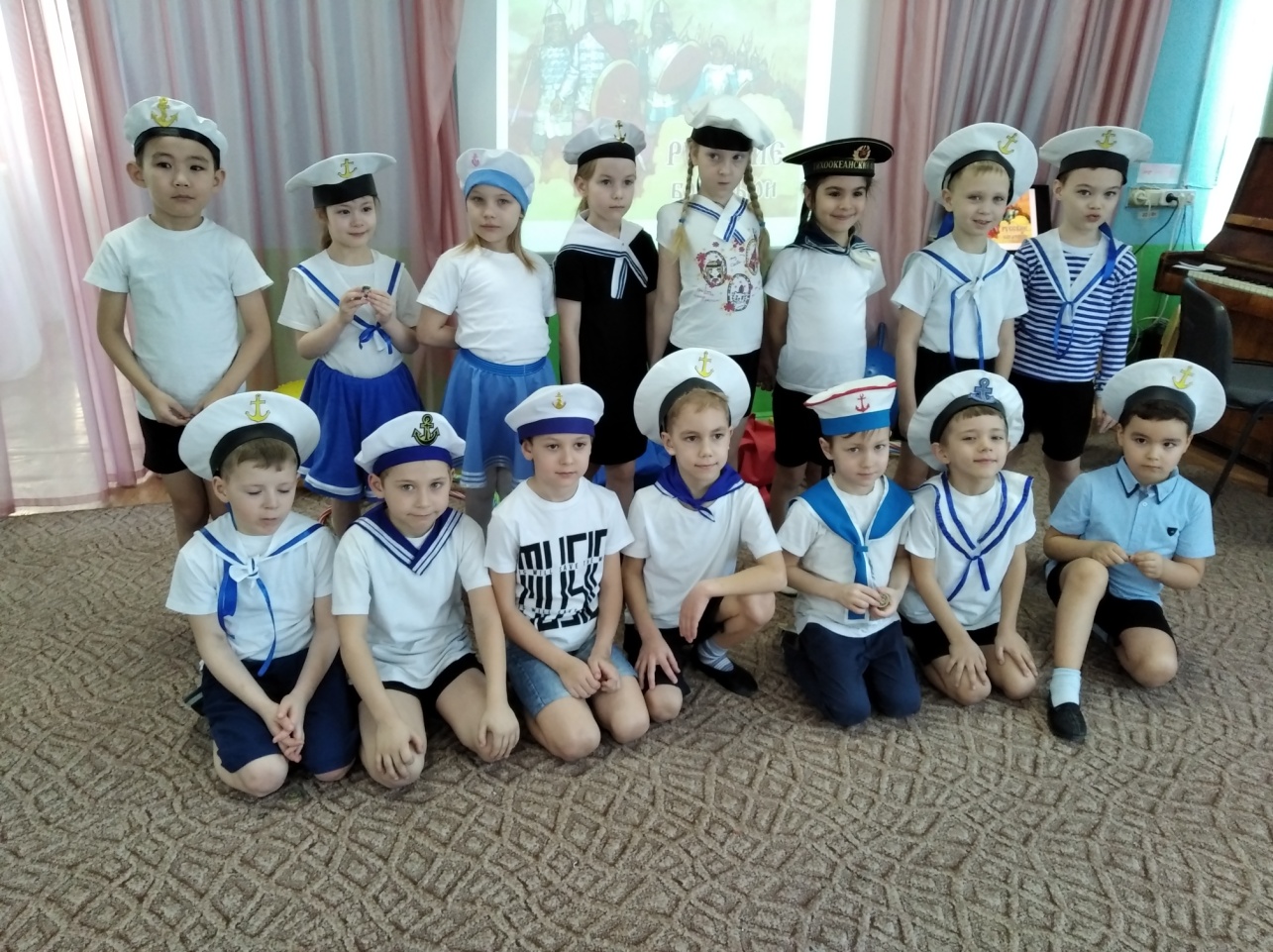 Под впечатлением этих мероприятий дети организовали  сюжетно-ролевые игры.  Представляем фрагмент игры «приключения трёх богатырей».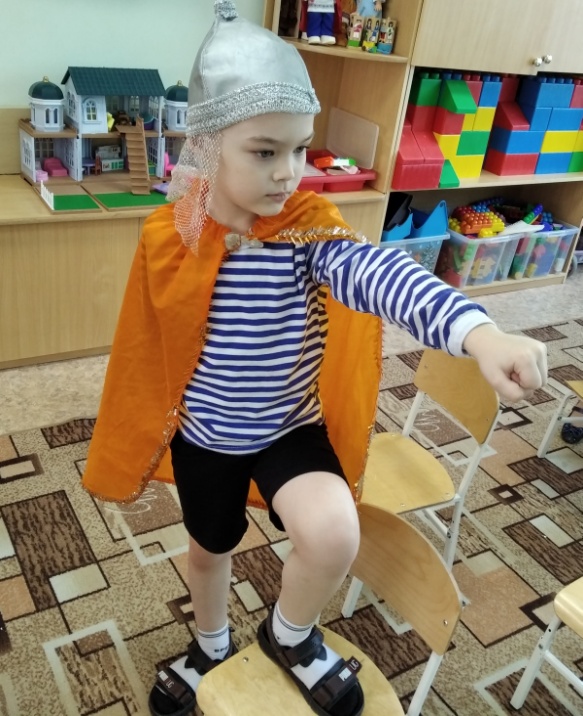 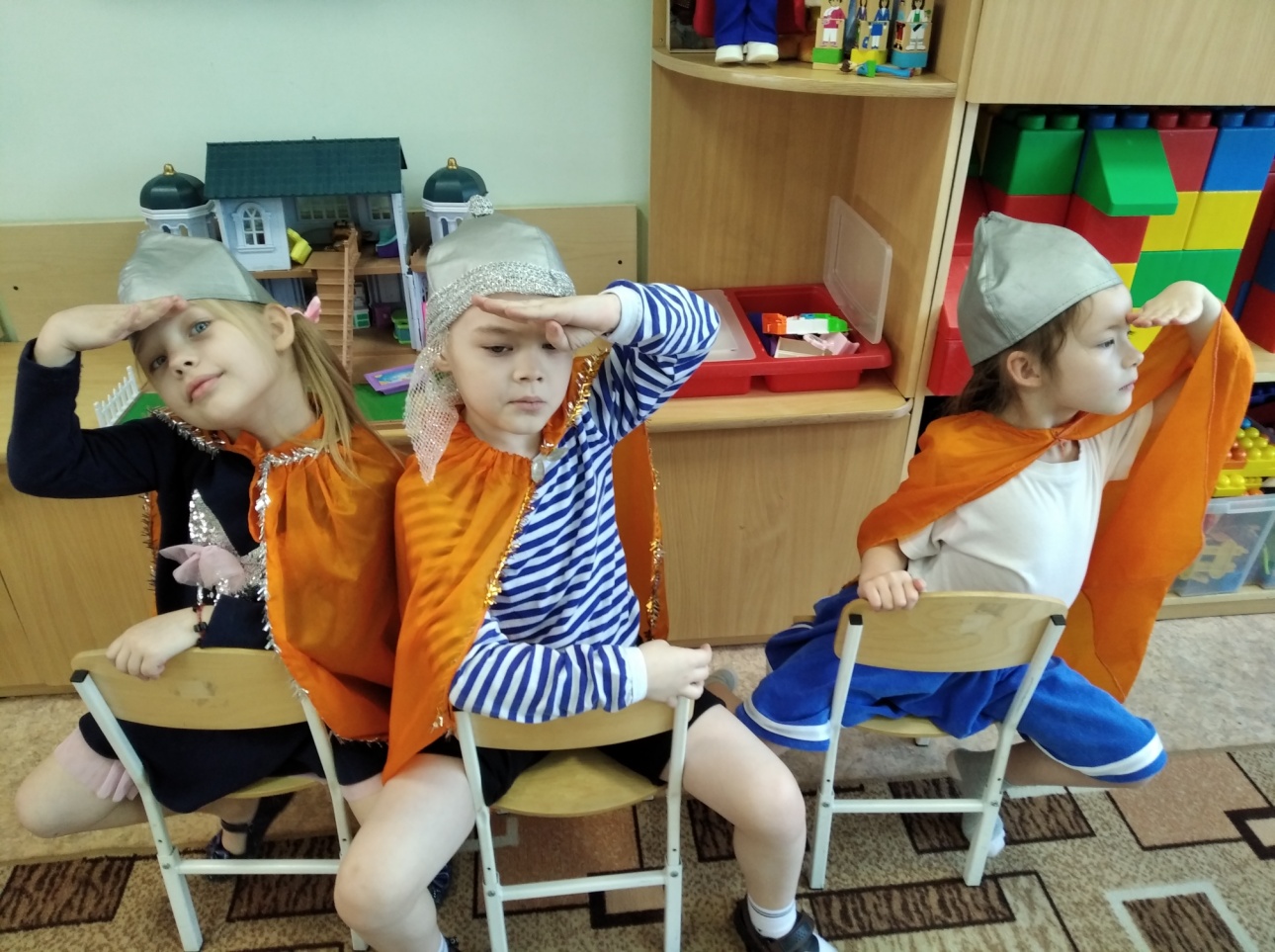 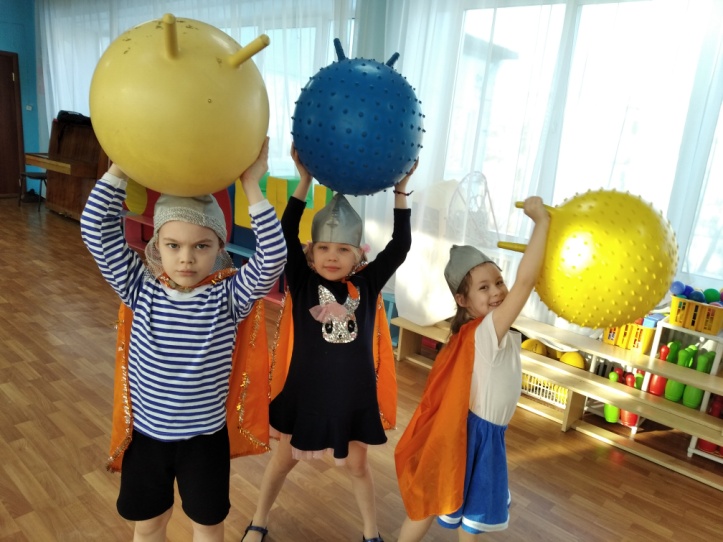 ДЕНЬ ДРУЖБЫ И ЛЮБВИ ДЕТИ ТОЖЕ НЕ ЗАБЫЛИ И ПРИГОТОВИЛИ СВОИМ РОДИТЕЛЯМ И ДРУЗЬЯМ ПОДАРКИ.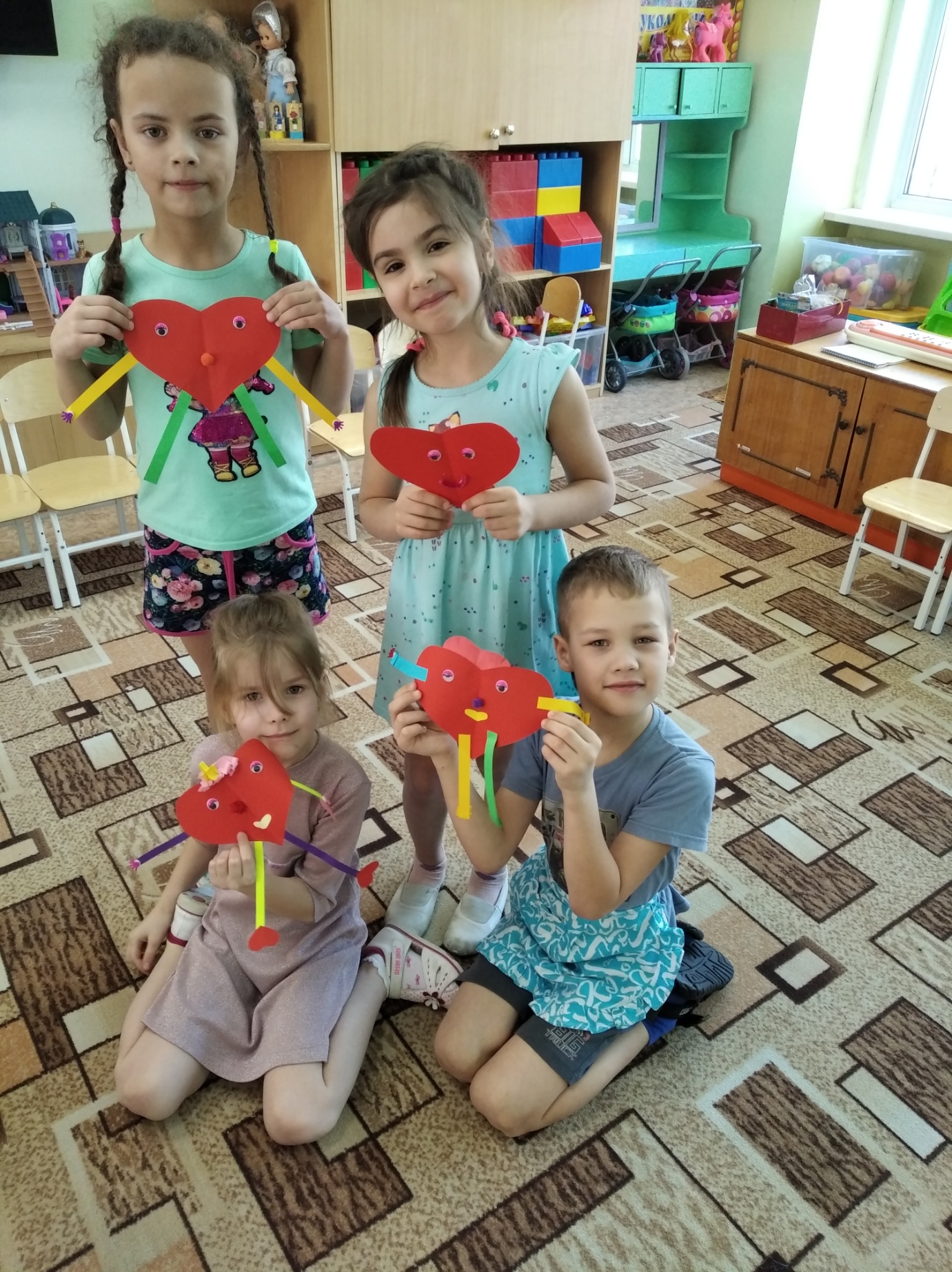 